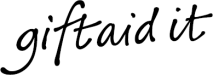 Using Gift Aid means that for every pound you give, we get an extra 28 pence from the Inland Revenue, helping your donation go further.
This means that £10 can be turned into £12.80 just so long as donations are made through Gift Aid. Imagine what a difference that could make and it doesn’t cost you a thing.So if you want your donation to go further, Gift Aid it:I want all donations I’ve made since 6th April 2000 and all donations in the future to be Gift Aid until I notify you otherwise.To qualify for Gift Aid, what you pay in income tax or capital gains tax must at least equal the amount we will claim in the tax year. If you are not a UK tax payer, please tick this boxSigned: Date:	11/10/2020You can cancel this declaration at any time by writing to us, for example if you cease to pay tax, but while the declaration is in force, please let us know if you change your name or address. Remember to notify us if you no longer pay an amount of income tax and/or capital gains tax equal to the amount of tax that we reclaim on your donations. If you are not sure whether your donations qualify for Gift Aid tax relief, please contact us, or ask your local tax office for leaflet IR113 Gift Aid.French Bulldog Saviours6, Nettleton Avenue
Mirfield
West Yorkshire
WF14 9AN
07714 579474
Registered Charity No. 1163829Full Name:Full Name:Address: 